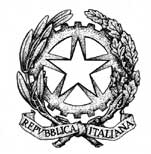 Ministero dell’’Istruzione, dell’’Università e della RicercaISTITUTO D’ISTRUZIONE SUPERIORE STATALE “NICOLO’ PALMERI”Piazza Giovanni Sansone, 12 90018 TERMINI IMERESE (PA)Tel. 0918144145  Fax 0918114178 email pais019003@istruzione.itwww.liceopalmeri.gov.itCF  PAIS019003Circ. n.289                                                                      Del 29/04/2019Ai DocentiSede e Sede Associata di CiminnaAl DSGAAl responsabile sito web Oggetto:  Convocazione dei Consigli di Classe per scrutinio del II Quadrimestre                 A.S. 2018/2019Si comunica ai Sigg.ri Docenti che sono convocati, secondo il calendario di seguito allegato, i consigli di classe per discutere i seguenti punti all’OdG:Valutazioni finali ed ammissione alla classe successiva;Varie ed eventualiSarà osservato il seguente calendario                 DIRIGENTE SCOLASTICO                                                                                                 Prof. Giovanni Lo Cascio                                                                                                  firma autografa omessa ai sensi                                                                                                   dell'art. 3 del D.Lgs n. 39/1993orariosedeLic. Sc. CiminnaLic. Sc. CiminnaITE CiminnaMartedì                             11 giugno 201911,30 - 12,15VBSAMartedì                             11 giugno 201912,15 - 13,00V ASAMartedì                             11 giugno 201913,00 - 13,45V AMartedì                             11 giugno 201915,00 - 15,45V BMartedì                             11 giugno 201915,45 -16,30V CMartedì                             11 giugno 201916,30 - 17,15V DMartedì                             11 giugno 201917,15 -18,00VAVAMartedì                             11 giugno 201918,00 - 19,45VAMercoledì                           12 giugno 20198,30 - 9,15IBSAMercoledì                           12 giugno 20199,15 - 10,00II BSAMercoledì                           12 giugno 201910,00 - 10,45IASAMercoledì                           12 giugno 201910,45 - 11,30II ASA Mercoledì                           12 giugno 201911,30 - 12,15IIIASAMercoledì                           12 giugno 201912,15 - 13,00IICSAMercoledì                           12 giugno 201913,00 - 13,45I DMercoledì                           12 giugno 201915,00 - 15,45IV DMercoledì                           12 giugno 201915,45 - 16,30ICMercoledì                           12 giugno 201916,30-17,15II CMercoledì                           12 giugno 201917,15-18,00III CMercoledì                           12 giugno 201918,00-19,45IV CMercoledì                           12 giugno 2019Giovedì  13 giugno 20198,30 - 9,15IVASAGiovedì  13 giugno 20198,30 - 9,15III BSAGiovedì  13 giugno 20199,15 - 10,00IV BSAGiovedì  13 giugno 201910,00 - 10,45I BGiovedì  13 giugno 201910,45 - 11,30II BGiovedì  13 giugno 201911,30 - 12,15III BGiovedì  13 giugno 201912,15 - 13,00IV BGiovedì  13 giugno 201913,00 - 13,45IAGiovedì  13 giugno 201915,00 - 15,45IIAGiovedì  13 giugno 201915,45 - 16,30III AGiovedì  13 giugno 201916,30-17,15IV AVenerdì                        14 giugno 20198,30 - 9,15I A I A Venerdì                        14 giugno 20199,15 - 10,00II AII AVenerdì                        14 giugno 201910,00 - 10,45III AIII AVenerdì                        14 giugno 201910,45 - 11,30IV AIV AVenerdì                        14 giugno 201911,30 - 12,15II AVenerdì                        14 giugno 201912,15 - 13,00III AVenerdì                        14 giugno 201913,00 - 13,45IV AVenerdì                        14 giugno 2019Sabato                        15 giugno 20199,00COLLEGIO DOCENTICOLLEGIO DOCENTICOLLEGIO DOCENTICOLLEGIO DOCENTI